Wyoming Arts Council Mentoring Project Grant                                  Overview                                        Everyone practices folk and traditional skills that are passed from one person to another and are shaped out of common experiences. We sing hymns at church, cook a special meal for a birthday, give a bride something blue, carve a pumpkin at Halloween, fiddle a waltz at a dance, recite a poem at the grange hall, or tell a joke at a local cafe. No matter where we are, if we look closely, we find folk arts happening. Mentoring Project Grants are designed to support the transmission of Wyoming’s finest Traditional and Folk Skills through the natural process of in-person, hands-on instruction.  A master artist selects a worthy apprentice to mentor over time in order to advance the skills of the student from proficient to excellent.  All art forms (music, dance, craft, etc.) are encouraged. For a list of previous projects, see page 4.Project Period & LengthThe mentorship must take place January through October 2016.  Projects must be no shorter than six months.Award Amount & Payment ScheduleUp to four projects will be selected for funding at $3,000 each ($2,300 for the master artist’s honorarium and $700 for supplies and travel).  All project costs over $3,000 must be paid by the award recipients. The award will be paid in two installments: the first payment of $2,100 in January and the second payment of $900 in June.  The award recipients are responsible for any taxes due on the awarded funds.  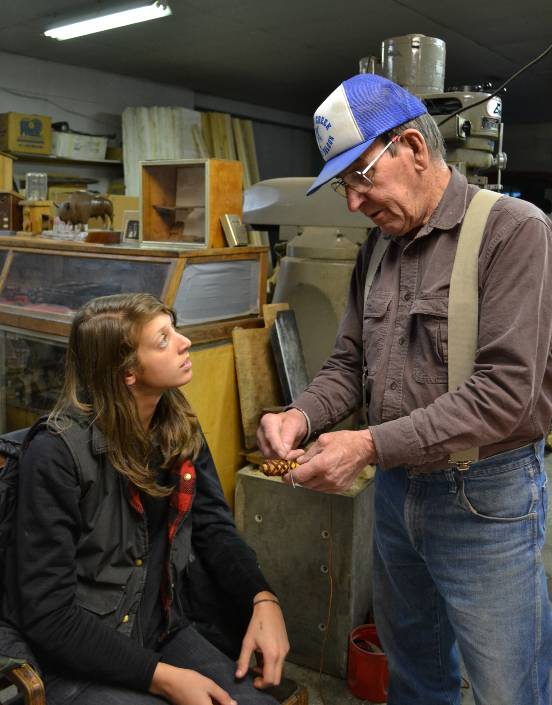 Ineligible ProposalsThe work of contemporary studio artists or re-creations of historic repertoires or antiques.Academic research or formal study toward an academic or professional degree.Projects less than six months.Workshops or conferences.Mentoring Project Grant                                                             Overview contnued                                        DeadlineAll materials must be postmarked by or on September 1, 2015 and should be mailed or delivered to: Wyoming Arts Council Mentoring Project2301 Central AvenueCheyenne, WY 82002Late applications will not be accepted. Applications may be delivered in person to the Wyoming Arts Council office no later than 5 p.m. on the due date. Applications submitted by facsimile (FAX) or email will not be accepted. Questions?Contact Anne F. Hatch, Folklorist and Access Specialist at 307-777-7721 or anne.hatch@wyo.gov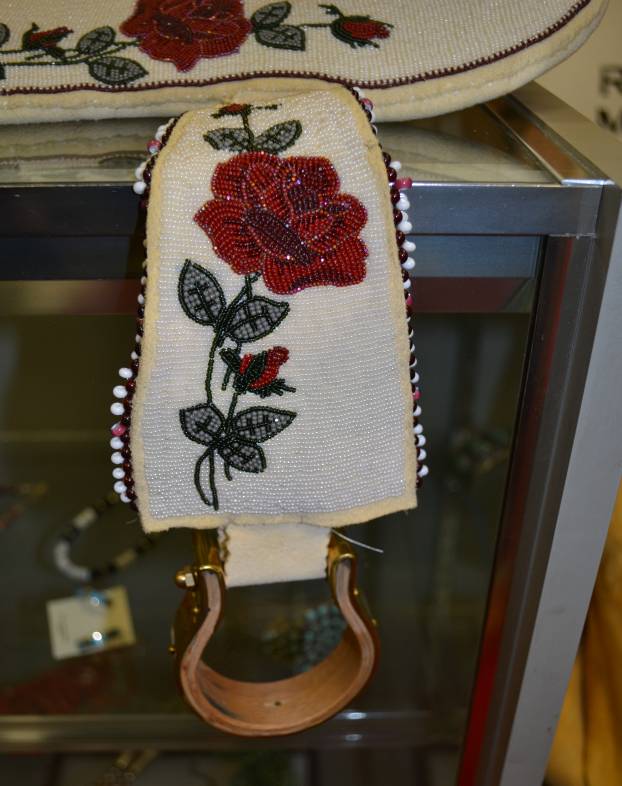 Selected ProjectsIf a project receives funding, the Folklorist or a representative will visit during the grant period to document the mentorship through photographs, video and/or sound recordings.  Materials generated during the site visit will be housed in the Wyoming Folklife Collection and made available for research and educational purposes.Mentoring Project Grant Application                                 written requirements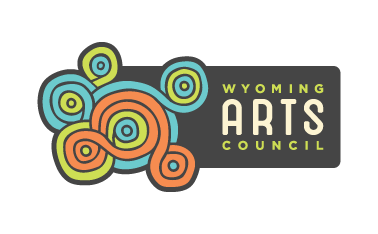 Artist Information and Project Description All applicants must submit the following three written sections along with the cover sheet, budget sheet, support materials, and letters of recommendation.Part 1: Master Artist Information (To be completed by the Master Artist)On a separate page (no more than two), answer the following questions. Put your name and the art form at the top of each page, and indicate by number which question you are answering.Describe the traditional craft, performance or skill you wish to teach. Include what community/group supports your work and what your relationship is to that community/group.What is the role or importance of this art to you and your community, ethnic group or region? Where, how, when and from whom did you learn this tradition? Where do you usually work on your art, or where do you perform? What do you do with your work? Why did you choose this apprentice? Describe your previous teaching experience.Part 2: Apprentice Information (To be completed by the Apprentice)On a separate page (no more than two), answer the following questions. Put your name and the art form at the top of each page, and indicate by number which question you are answering.Why do you want to learn this skill?  What is your relationship with the community/group that supports this art form?Where, how, when and from whom did you learn this tradition or a related skill?Where do you usually work on your art, or where do you perform?Why do you want to work with this master artist? Describe how you know this person and in what capacity, if any, you have worked with her or him prior to this project. What are your plans for working with this art form after the mentorship?Part 3: Project Description (To be completed by the Master and Apprentice together)On a separate page (no more than two), answer the following questions. Put your name and the art form at the top of each page, and indicate by number which question you are answering.Describe exactly what will be taught during this project. What specific skills will the apprentice learn?  What do you expect to accomplish during the apprenticeship (list of songs, dances, items to be made)?Where and when will you work together? Describe your schedule for meeting including number per week or month, length, and the total number. The project must occur between January and October 2016 and be six months or longer.  a completed applicationSubmit the following: 1) cover sheet, 2) budget, 3) examples of work, 4) letters of support, 5) Master and Apprentice artist information, and 6) project description to WAC Mentoring Project, 2301 Central Ave, Cheyenne, WY  82002.  All materials are due to the WAC office postmarked by or delivered on September 1, 2015 by 5 p.m.Mentoring Project Grant                                                               PREVIOUS PROJECTSThe Wyoming Arts Council introduced the Folk & Traditional Arts Mentoring program in 2005 as part of its on-going effort to increase support and recognition of Wyoming’s rich cultural arts and traditions. Funds originally came from a National Endowment for the Arts Infrastructure grant provided to the WAC Arts Access Program. Mentoring Project Grant Application                                                    Cover SheetNote: Before completing the application, read the overview. Make a copy of your completed application before submitting, for your records.  If more than one apprentice is applying, provide a Cover Sheet and Apprentice Information for each. Master Artist’s name		Mailing address 			PO Box or Street/City/State/Zip		CountyDaytime phone	Evening or message phone	E-mail address	Website 	Date of birth 	Place of birth 		Places raised 		* * * * *Grant Amount requested:    $ 3,000Project Period:  Start Date___________________ End Date	Project Title: TRADITIONAL ART FORM		Brief Project Description 							* * * * *Apprentice Artist’s name 		Mailing address			PO Box or Street/City/State/Zip		CountyDaytime phone 	Evening or message phone 	E-mail Address	Website 	Date of birth 	Place of birth 	* * * * *Agreement: I am willing to participate in the plans as outlined in this application. I hereby certify that the Apprentice in a legal resident of Wyoming since Jan. 1, 2014, and that the application information is true and complete to the best of my knowledge.  I agree to allow WAC to duplicate any materials submitted with the application for purposes of the selection process.  The award recipient will be responsible for any taxes due on received funds. A WAC representative may visit to document the project for the Wyoming Folklife Collection.  Products made during the grant are the property of the maker.Master Artist’s Signature								DateApprentice Artist’s Signature								DateMentoring Project Grant Application          Budget Sheet & Support MaterialsMaster Artist’s Name	Apprentice Artist’s Name 	MATERIALS AND TRAVEL: List the costs for supplies/tools and number of trips (report where to and from and the mileage – current state mileage reimbursement rate is 57.5 cents per mile).  Amounts up to $700 will be paid by the grant.  Additional expenses must be paid by the applicants.   		Description 						CostTravel:	 	____________________________________	____________________________________		____________________________________	____________________________________		____________________________________	____________________________________		____________________________________	____________________________________Supplies:	____________________________________	____________________________________		____________________________________	____________________________________		____________________________________	____________________________________		____________________________________	____________________________________Total Materials & Travel ($700 from the WAC)  ______________________________MASTER ARTIST FEE: $2,300TOTAL REQUEST: $3,000Please be aware that recipients of funds are responsible for any taxes due.SUPPORT MATERIALSExamples of the master artist’s and apprentice’s work are necessary for the panel to evaluate the application.  No application will be considered without work samples.  Support materials can include photographs, artifacts, CDs, DVDs, and/or other items. 

Master Artist Work Samples (required)				Apprentice(s) Work Samples (required)	check boxes on each type support submitted	check boxes on each type support submitted
and list the quantity or items beside	and list the quantity or items beside[   ] photos, quantity ____________				[   ] photos, quantity ____________ [   ] audiotapes, quantity ____________			[   ] audiotapes, quantity ____________[   ] CDs, quantity ____________				[   ] CDs, quantity ____________[   ] DVDs quantity ___________				[   ] DVDs quantity ____________[   ] other   ____________________				[   ] other ____________________Letters of support: One for each artist is required. No more than three per artist accepted.  Letters can come from an individual or a community, tribe, church or a cultural organization that is aware of your ability and excellence in the art form.Folk Art SkillMasterApprentice2006Loom weavingGerald CurcioJudith HarveyPerformance knivesEd Fowler  Tena OsborneCowboy music Kevin McNiven Terrell and TeAnna McNivenOld-time fiddlingKelly WellsColetta Maier2007War shieldsW. ChippewaPatrick ThayerMen’s beaded vestsCleo Goggles Linda GogglesTatting & crochetMary Maynard  Isobel NicholsRawhide braidingJack Mease Mike AlleyBasket weaving & furniture caningSally O’ConnorMaria FosterShoshone saddle trappingsReba Jo TeranGeorgietta Teran-Acebo2008Round dance songsSandra Iron Cloud Norman and Samuel Iron CloudTattingMary Maynard Molly MoyerRawhide braidingJack Mease Michael StewartN. Arapaho regaliaAnnie Sage Veronica MillerN. Arapaho craftsAnnin Soldier Wolf Hista and Echo Soldier WolfOld-time fiddlingKelly WellsTally Wells2009Saddle buildingDon Butler Tom StevieNative American willow back restWilliam Chippewa Patrick ThayerTattingMary Maynard  Molly MoyerSheep to shawlAvis RichardsonGroup apprenticesN. Arapaho beaded buckskin dressAnnin Soldier WolfCathi Soldier Wolf2010Folk Art SkillMasterApprenticeE. Shoshone CradleboardCharlotte AlleyLynelle ShakespeareE. Shoshone drumsW. Bonatsie Quinlin HernandezSaddle tree makingG. K. FrakerSteve DabbsParflecheGloria Goggles J. R. T. C. LodgeRawhide braidingJack MeaseBrenda HovendickFolk Art SkillMasterApprentice2011Eastern Shoshone woman’s  saddleCharlotte Alley Amanda AlleyJewish and Israeli danceBea Montross  Mary WeinsteinHorsehair hitchingRichard Gould Leane LinnellArapaho and Lakota women’s singingSandra Iron CloudRebecca Iron CloudRawhide and leather braiding.Jack MeaseMila Ready2012Warrior shirtElizabeth Brown Danielle BrownBeaded leggingsMarcus Dewey Veronica MillerRams horn bowTom LucasRichard SingerN. Arapaho beaded buckskin dressAnnie Sage Janelle DennyE Shoshone Woman’s traditional saddle Joanne SeesequasisLarry McAdams2013Saddle buildingKeith DuncanKurt OlsonRug braidingNorma SturgesEllen Sue BlakeyRawhide making and braidingNate WalkCaleb FrenchOld-time FiddlingKelly WellsKayla Palmer2014Intertribal songsP. Iron CloudN. & S.Iron CloudArapaho Hand DrumD. Lone BearTyson Lone BearRawhide BraidingJack MeaseSally HovendickRug braidingNorma SturgesEllen Sue Blakey2015LeatherworkNiki DeLanceyMcKenzi DigbyTeepee bags/panniersMarcus DeweyCharles DeweyLeatherworkVon RinglerAlex Whistler